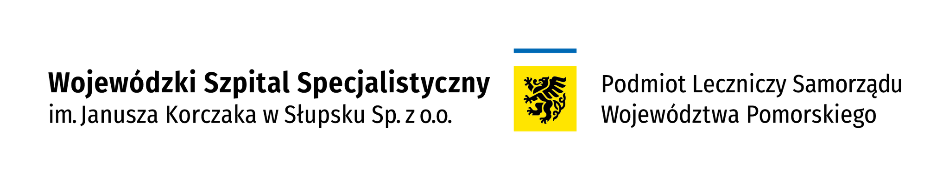 CENNIKUSŁUGI KSEROGRAFICZNEObowiązuje od 01.11.2022 r.(Uchwała Zarządu z dnia 6/X/2022 z dn. 17 października 2022 r.)
TELEFONY
ul. Hubalczyków 1,
76-200 Słupsk
tel.: 059 84 60 733NAZWA USŁUGINAZWA USŁUGICENA BRUTTO (ZŁ)A4 (czarno-białe)1,25A4 (kolor)1,80